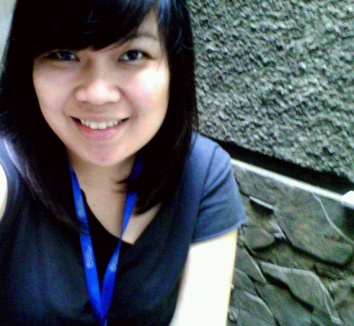 Curriculum VitaeData PribadiNama			: Mayang SisilitanTempat/Tanggal lahir	: Samarinda, 12 April 1987Jenis Kelamin		: PerempuanAlamat			: Wing II, Jl.Safir Biru IV, no.330H, Setiabudhi regency, Bandung.No Telepon		: 08973019884Email			: Mayang_sisilitan@yahoo.comPendidikan FormalSD 049 Tenggarong, Kalimantan TimurSLTPN 1 Tenggarong, Kalimantan TimurSMUN 1 Kutai Barat, Kalimantan TimurTeknik Planologi Universitas Pasundan BandungPengalaman kerja sebagai penulisScript writer radioPenulis artikel freelance untuk bulletin rohaniPenulis artikel freelance untuk Free magazineMenulis beberapa naskah untuk Drama musikal